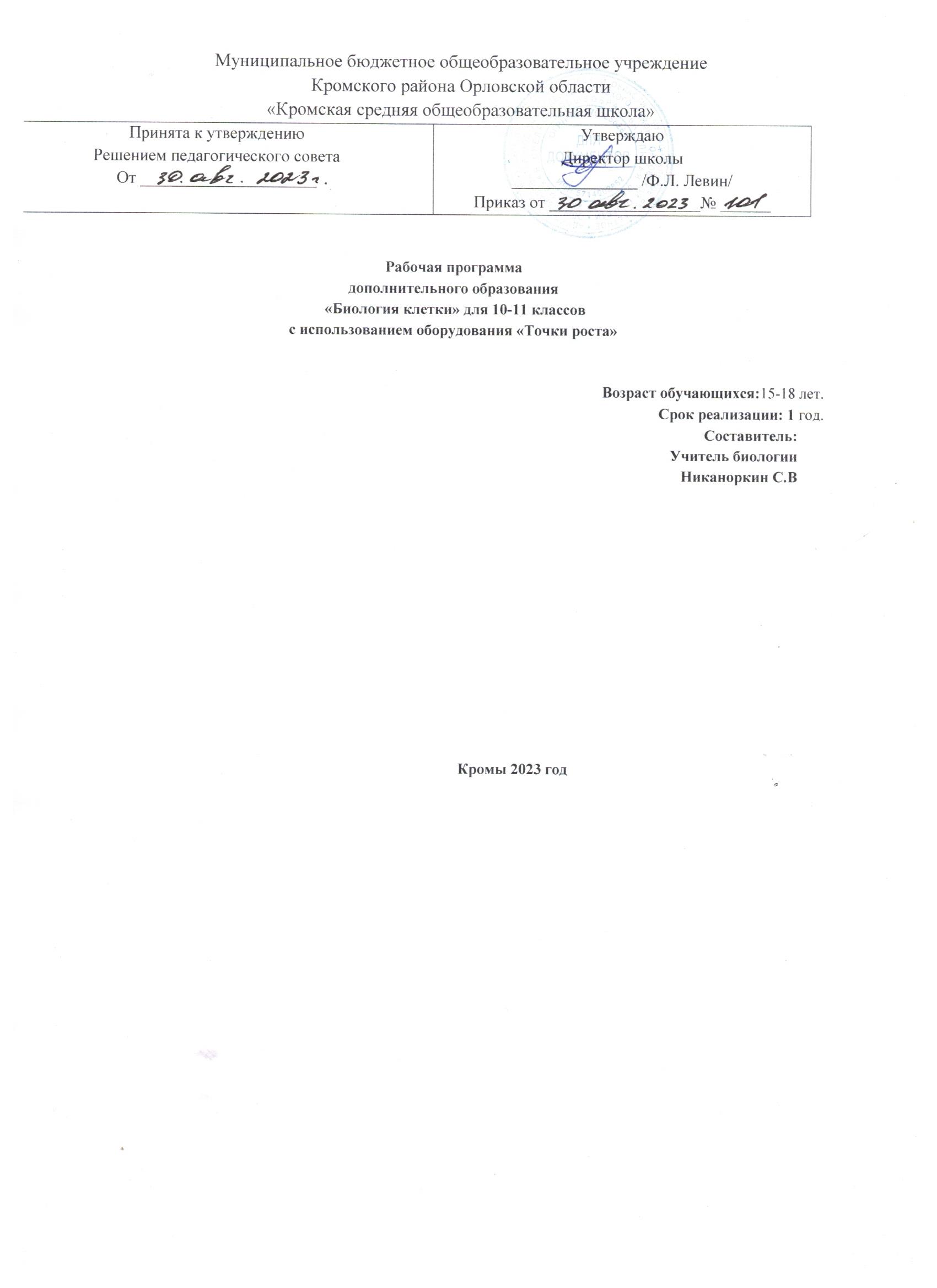 ПОЯСНИТЕЛЬНАЯ ЗАПИСКА Комплекс основных характеристик программы.Направленность программы:Дополнительная    общеобразовательная     общеразвивающая     программа «Биология клетки» (далее – Программа) естественно - научной направленности базового уровня предназначена для обучающихся, проявляющих интерес к биологии и проектноисследовательской 	деятельности. 	Программа 	направлена 	на 	расширение 	знаний обучающихся в области цитологии с элементами генетики, биохимии, эмбриологии, гистологии, а также подготовку к выполнению заданий, встречающихся в испытаниях различного уровня (предпрофессиональных экзаменах, конкурсах, олимпиадах, ГИА). Содержание Программы способствует формированию основ естественно - научной грамотности, расширению и систематизации знаний обучающихся по основным разделам биологической науки. Программа может быть реализована с применением дистанционных образовательных технологий, технологий смешанного обучения. Программа составлена на основе методических рекомендаций утвержденных распоряжением Министерства просвещения РФ от 12.01.2021 №Р-6 «Об утверждении методических рекомендаций по созданию и функционированию в общеобразовательных организациях, расположенных в сельской местности и малых городах,  центров образования естественно-научной и технологической направленностей».Программа реализуется с использованием оборудования Центра образования естественнонаучной и технологической направленностей "Точка роста".  Нормативно-правовое обеспечение программы:-Федеральный Закон «Об образовании в Российской Федерации» от 29.12.2012 N 273-ФЗ,-Приказ Министерства просвещения РФ от 9 ноября 2018 г. № 196 «Об утверждении порядка организации и осуществления образовательной деятельности по дополнительным общеобразовательным программам»,-Санитарно- эпидемиологические правила и нормативы СанПиН 2.4.4.3172-14 (Зарегистрировано в Минюсте России 20 августа 2014 г. N 33660), -Письмо Министерства образования и науки РФ от 18.11.2015 г. «О направлении Методических рекомендаций по проектированию дополнительных общеразвивающих программ (включая разноуровневые)» -Устав МБОУ «Кромская СОШ».- Учебный план МБОУ «Кромская СОШ».Актуальность программы Цитология относится к фундаментальным разделам биологии, ее изучение необходимо для освоения практически всех биологических дисциплин. Строению и функционированию клеток посвящены отдельные уроки общеобразовательных курсов ботаники, зоологии, анатомии, общей биологии. Однако в школьной программе недостаточно освещены вопросы практического применения комплекса знаний о клетке. Основанные на практических примерах материалы Программы будут способствовать улучшению системных знаний о клетке как элементарной структурной и функциональной единице живого, пониманию сути процессов, происходящих в живых организмах в интеграции с основами генетики, биохимии, гистологии и эмбриологии. Новизна программы В процессе обучения по Программе организуется самостоятельная познавательная деятельность обучающихся, развиваются навыки самоорганизации, формирующие потребность к дальнейшему самообразованию и использованию разнообразных источников информации.Отличительная особенность программы Обучение по Программе поможет обучающимся повысить свой образовательный уровень, который может быть продемонстрирован при приеме в предпрофессиональные и профильные классы, а также на испытаниях различного уровня (олимпиадах, конкурсах, фестивалях, итоговой аттестации).  Цель программы – развитие у обучающихся системных представлений о клетке как основной структурной и функциональной единице всего живого в процессе интеграции цитологических, биохимических, генетических, гистологических знаний и умений. Задачи программы:Обучающие: расширить познавательный интерес к изучаемым разделам Программы; познакомить обучающихся с ключевыми понятиями и закономерностями, современными достижениями науки в области цитологии, основными направлениями цитологических исследований; сформировать у обучающихся общебиологические понятия о клеточном строении живых организмов, взаимосвязи строения и функции; развить навыки решения практических биологических задач. Развивающие: поиск 	обобщенных 	способов 	решения 	задач, 	в 	том 	числе осуществление развернутого информационного поиска; выход за рамки учебных предметов и осуществление целенаправленного поиска возможностей для широкого использования средств и способов действия. Воспитательные: создать условия для профессиональной ориентации обучающихся; воспитывать научное мировоззрение обучающихся; способствовать 	формированию 	ответственного  	отношения обучающихся к окружающему миру и своему здоровью. Адресат программы:Программа разработана для обучающихся 15-18 лет, желающих получить знания по основам цитологии с элементами биохимии, генетики, гистологии. Набор в группы свободный. Количество обучающихся в группе 10-15чел. Объем программы:Программа рассчитана на 1 года обучения:- год обучения – 34 академических часа;Формы и режим занятий по программе Программа реализуется 1 раз в неделю по 1 часу. Продолжительность учебных занятий установлена с учетом возрастных особенностей обучающихся, допустимой нагрузки в соответствии с санитарными нормами и правилами  СП 2.4.3648-20 "Санитарноэпидемиологические требования к организациям воспитания и обучения, отдыха и оздоровления детей и молодежи". Форма занятий:- Теоретическое обучение (лекционные занятия);- Практическое обучение;- Интерактивные формы:ПЛАНИРУЕМЫ ЕРЕЗУЛЬТАТЫ ОСВОЕНИЯ ПРОГРАММЫПо итогам реализации программы обучающиеся будут знать: основные этапы развития цитологии, основные положения клеточной теории, роль цитологии в системе биологических наук и ее прикладное значение; основную терминологию и методы исследований в области цитологии, устройство светового микроскопа; химический состав клетки, особенности строения, функционирования и деления прокариотических и эукариотических клеток; основные понятия цитологии, молекулярной биологии, генетики, гистологии и эмбриологии; алгоритмы решения практических задач. По итогам реализации программы обучающиеся будут уметь: самостоятельно работать с литературой и анализировать прочитанное; давать краткие, четкие и логичные ответы на поставленные вопросы; решать типовые задания по цитологии, выполнять лабораторные работы и практические задания; отличать по описанию, морфологическим признакам на рисунках, микрофотографиях различные типы клеток, тканей, клеточные органоиды, клеточные включения, определять стадию жизненного цикла клетки. СОДЕРЖАНИЕ ПРОГРАММЫ «БИОЛОГИЯ КЛЕТКИ» — 34 ч Тема 1. Введение в биологию клетки (2 ч) Задачи современной цитологии. Клеточная теория — основной закон строения живых организмов. Заслуга отечественных биологов в защите основных положений клеточной теории. Тема 2. Общий план строения клеток живых организмов (4 ч) Прокариоты и эукариоты. Сходство и различия. Животная и растительная эукариотическая клетка. Теории происхождения эукариотическойклетки. Практические работы. Особенности строения клеток прокариот. Изучение молочнокислых бактерий. Особенности строения клеток эукариот. Тема 3. Основные компоненты и органоиды клеток (13ч) а) Мембрана и надмембранный комплекс. Современная модель строения клеточной мембраны. Универсальный характер строения мембранывсех клеток. Компьютерный урок. Практическая работа. Изучение клеток водных простейших. б) Цитоплазма и органоиды. Цитоскелет клеток — его компоненты и функции в разных типах клеток. Мембранные органоиды клетки. Практическая работа. Основные компоненты и органоиды клеток. Плазмолиз и деплазмолиз в клетках кожицы лука. в) Митохондрии и хлоропласты. Типы обмена веществ в клетке. Источники энергии в клетке Гетеротрофы и автотрофы. Основные законыбиоэнергетики в клетках. Митохондрия — энергетическая станция клетки. Современная схема синтеза АТФ. Хлоропласты и фотосинтез. г) Рибосомы. Синтез белка. Типы и структура рибосом про- и эукариот. Основные этапы синтеза белка в эукариотической клетке. Тема 4. Ядерный аппарат и репродукция клеток (8 ч) а) Ядро эукариотической клетки и нуклеоид прокариот. Строение и значение ядра. Понятие о хроматине (эу- и гетерохроматин). Структура хромосом. Ядрышко — его строение и функции. б) Жизненный цикл клетки. Репродукция (размножение) клеток. Понятие о жизненном цикле клеток — его периоды. Репликация ДНК — важнейший этап жизни клеток. Митоз — его биологическое значение. Разновидности митоза в клетках разных организмов. Понятие о «стволо-вых» клетках. Теория «стволовых клеток» — прорыв в современной биологии и медицине. Мейоз — основа генотипической, индивидуальной, комбинативной изменчивости. Биологическое значение мейоза. Старение клеток. Рак — самое опасное заболевание человекаи других живых существ. Практическая работы. Митоз в клетках корней лука. Митоз животной клетки. Мейоз в пыльниках цветковых растений. Тема 5. Вирусы как неклеточная форма жизни (4 ч) Строение вирусов и их типы. Жизненный цикл вирусов (на примере вируса СПИДа илигепатита). Клетка-хозяин и вирус- паразит: стратегии взаимодействия. Современное состояние проблемы борьбы с вирусными инфекциями. Вакцинация — достижения и проблемы. Практическое интерактивное занятие «Неклеточные формы жизни. Вирусы».Тема 6. Эволюция клетки (3ч) Реакция клеток на воздействие вредных факторов среды (алкоголь, наркотики, курение, токсичные вещества, тяжелые металлы и т.д.) Обратимые и необратимые повреждения клеток. Клеточные и молекулярные механизмы повреждающего действия различных факторов наструктуру и функцию клеток. Обобщающий семинар. Клетка — элементарная генетическая и структурно-функциональная единица живого (1 ч) ТЕМАТИЧЕСКОЕ ПЛАНИРОВАНИЕКАЛЕНДАРНО-ТЕМАТИЧЕСКОЕ ПЛАНИРОВАНИЕ 10 -11 класс (34 часа) №п/ п Наименование разделов и тем Количес тво часов Количес тво п/р Биология клеткиБиология клеткиБиология клетки1 Тема 1.Введение в биологию клетки 2 1 2 Тема 2.Общий план строения клеток живых организмов 4 2 3 Тема 3.Основные компоненты и органоиды клеток 13 3 4 Тема 4.Ядерный аппарат и репродукция клеток 8 2 5 Тема 5.Вирусы как неклеточная форма жизни 4 6 Тема 6.Элементы патологии клетки 3 Итого 34 8 № п/п Дата Тема Практическая часть Использование оборудования Точки роста Тема 1. Введение в биологию клетки ( 3ч) Тема 1. Введение в биологию клетки ( 3ч) Тема 1. Введение в биологию клетки ( 3ч) 1 Задачи современной цитологии. 2 Клеточная теория – основной закон строения живых организмов. Тема 2. Общий план строения клеток живых организмов (4 ч) Тема 2. Общий план строения клеток живых организмов (4 ч) Тема 2. Общий план строения клеток живых организмов (4 ч) 3 Прокариоты и эукариоты. Сходство и различия. Л/р №1. Особенности строения клеток эукариот. 4 Животная и растительная эукариотическая клетка. 5 Теории происхождения эукариотической клетки. 6 Особенности строения клеток прокариот. Л/р № 2. Изучение молочнокислых бактерий. Тема 3. Основные компоненты и органоиды клеток (13ч) Тема 3. Основные компоненты и органоиды клеток (13ч) Тема 3. Основные компоненты и органоиды клеток (13ч) 7 Мембрана и надмембранный комплекс. Л.р. «Сравнение диффузионной способности клеточной мембраны и клеточной оболочки» Датчик влажности воздуха 8 Современная модель строения клеточной мембраны. 9 Универсальный характер строения мембраны всех клеток. Л/р №3. Изучение клеток водных простейших. 10 Цитоплазма и органоиды. Л/р №4. Плазмолиз и деплазмолиз в клетках кожицы лука. Микроскоп, набор для препарирования 11 Цитоскелет клеток — его компоненты и функции в разных типах клеток. Л/р №5. Основные компоненты и органоиды клеток. 12 Мембранные органоиды клетки. 13 Митохондрии и хлоропласты. 14 Типы обмена веществ в клетке. Гетеротрофы и автотрофы. 15 Источники энергии в клетке. Основные законы биоэнергетики в клетках. 16 Митохондрия — энергетическая станция клетки. Современная схема синтеза АТФ. 17 Хлоропласты и фотосинтез «Газовые эффекты фотосинтеза» Датчики кислорода, рН 18 Рибосомы. Синтез белка. Л.р. «Изучение ферментативной активности слюны» Датчик оптической плотности 19 Основные компоненты и органоиды клетки. (семинар) Тема 4. Ядерный аппарат и репродукция клеток (8 ч) Тема 4. Ядерный аппарат и репродукция клеток (8 ч) Тема 4. Ядерный аппарат и репродукция клеток (8 ч) Тема 4. Ядерный аппарат и репродукция клеток (8 ч) 20 Ядро эукариотической клетки и нуклеоид прокариот. Строениеи значение ядра. Понятие о хроматине. 21 Структура хромосом. Ядрышко — его строение и функции. 22 Жизненный цикл клетки. Репродукция (размножение)клеток. Понятие о жизненном цикле клеток — его периоды. Л/р №6. Митоз в клетках корней лука. 23 Репликация ДНК — важнейший этап жизни клеток. 24 Митоз — его биологическое значение. Разновидности митоза в клетках разных организмов. Л/р. «Поведение хромосом при митотическом делении в клетках растений» Микроскоп, набор микропрепаратов, набор для препарирования 25 Понятие о «стволовых» клетках. Теория «стволовых клеток» — прорыв в современной биологии и медицине. 26 Мейоз — основа генотипической, индивидуальной, комбинативной изменчивости. Биологическое значение мейоза. Л/р «Поведение хромосом при мейотическом делении в клетках растений» Микроскоп, набор микропрепаратов, набор дляпрепарирования 27 Старение клеток. Рак — самое опасное заболевание человека и других живых существ Тема 5. Вирусы как неклеточная форма жизни (4 ч) Тема 5. Вирусы как неклеточная форма жизни (4 ч) Тема 5. Вирусы как неклеточная форма жизни (4 ч) Тема 5. Вирусы как неклеточная форма жизни (4 ч) 28 Строение вирусов и их типы. Жизненный цикл вирусов (напримере вируса СПИДа или гепатита). 29 Клетка-хозяин и вирус-паразит: стратегии взаимодействия. 30 Современное состояние проблемы борьбы с вирусными инфекциями. Вакцинация — достижения и проблемы. 31 Практическое интерактивное занятие «Неклеточные формы жизни. Вирусы». Тема 6. Эволюция клетки (3ч) Тема 6. Эволюция клетки (3ч) Тема 6. Эволюция клетки (3ч) Тема 6. Эволюция клетки (3ч) 32 Реакция клеток на воздействие вредных факторов среды . 33 Клеточные и молекулярные механизмы повреждающего действия различных факторов на структуру и функцию клеток. 34 Клетка — элементарная генетическая и структурно- функциональная единица живого (семинар) 